FY-H-800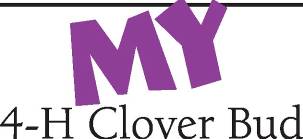 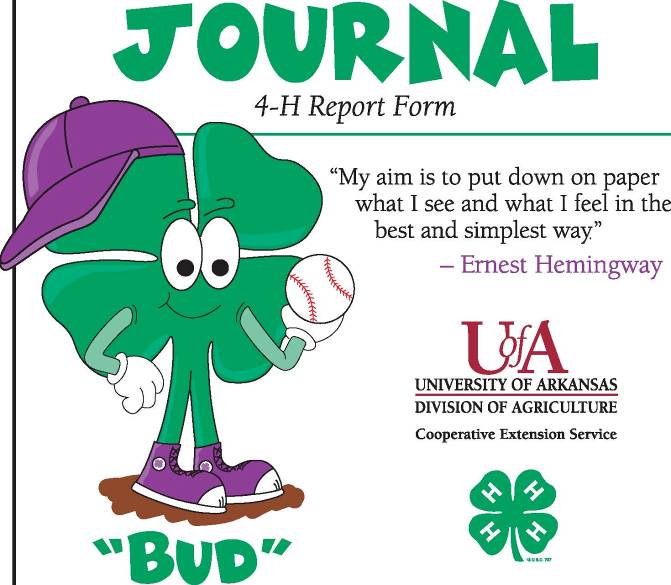 	Keeping a 4-H record book is part of your overall 4-H Clover Bud experience.  A 4-H Clover Bud record book is kept by 4-H’ers ages 5-8.  A 4-H record book is an important part of completing each project.  It is a written history of your project work.  Keeping a 4-H record book helps you make plans (goals), be organized, make decisions, and just have fun.	Completing your 4-H Clover Bud Record Book can make you feel good about yourself.  You did it!  Your record book:Helps you earn credit for completing the 4-H yearMakes you eligible to participate in other activities	Helps you to be eligible to participate in other activitiesHelps you learn important life skillsGives you a chance to be recognized on the county levelHelps you set higher goals – and more!The 4-H Clover Bud Record Book should include:A standard 4-H cover – green Member’s Record Cover (purchase through the county office.)4-H Clover Bud Record Book Report Form, pages 1-6.4-H Report Form, pages 1-6	Report the last three years of your project work unless otherwise stated on the form.  When preparing this report form, it should be handwritten, typed, or completed on a computer in this format.  Do not repeat information.  No additional pages can be added to this form.The Arkansas Cooperative Extension Service offers its programs to all eligible persons regardless of race, color, national origin, religion, gender, age, disability, marital or veteran status, or any other legally protected status, and is an Equal Opportunity Employer.NameAddressCounty4-H Club4-H ClubAgeGuide for Completing Your 4-H Clover Record BookGuide for Completing Your 4-H Clover Record BookGuide for Completing Your 4-H Clover Record BookGuide for Completing Your 4-H Clover Record BookGuide for Completing Your 4-H Clover Record BookMy main 4-H project is:My main 4-H project is:My main 4-H project is:My other 4-H projects are:My other 4-H projects are:I went to Club meetings, and they were aboutI like being a Clover Bud becauseI like being a Clover Bud becauseI like being a Clover Bud becauseI like being a Clover Bud becauseI like being a Clover Bud because22222Leadership – Check (X) the things you did.Leadership – Check (X) the things you did.Leadership – Check (X) the things you did.Leadership – Check (X) the things you did.Leadership – Check (X) the things you did.Led the 4-H pledgeLed the 4-H pledgeLed the pledge of allegianceLed the pledge of allegianceLed a songLed a songGave a talkGave a talkGave a demonstrationGave a demonstrationMade a motionMade a motionOtherOtherElected and Appointed LeadershipElected and Appointed LeadershipElected and Appointed LeadershipElected and Appointed LeadershipWere you a member of a committee in your club or a club officer?  List them here.Were you a member of a committee in your club or a club officer?  List them here.Were you a member of a committee in your club or a club officer?  List them here.Were you a member of a committee in your club or a club officer?  List them here.Community ServiceCommunity ServiceCommunity ServiceCommunity ServiceCommunity service is doing things for other people.  List what you did.Community service is doing things for other people.  List what you did.Community service is doing things for other people.  List what you did.Community service is doing things for other people.  List what you did.3AwardsAwardsAwardsAwardsList any awards won in 4-HList any awards won in 4-HList any awards won in 4-HList any awards won in 4-H4-H Marketing4-H Marketing4-H Marketing4-H MarketingWho did you tell about 4-H? What did you do to promote 4-H?Who did you tell about 4-H? What did you do to promote 4-H?Who did you tell about 4-H? What did you do to promote 4-H?Who did you tell about 4-H? What did you do to promote 4-H?Non-4-H ActivitiesNon-4-H ActivitiesNon-4-H ActivitiesNon-4-H Activities(Like school, church, sports)(Like school, church, sports)(Like school, church, sports)(Like school, church, sports)4Show and Tell – Main ProjectDraw, attach pictures, and/or make lists of things you did in your main project.5Show and Tell – Other ProjectsDraw, attach pictures, and/or make lists of things you did in your other projects.6Materials adapted using record book guidelines from Arizona Cooperative Extension Service, Oklahoma Cooperative Extension Service, Tennessee Cooperative Extension Service, and Texas Cooperative Extension Service.Committee MembersJesse Clark, Hot Donna Frances, Angie Freel, Lynelle Hallmark, Jamie Martin, Georgia Oldenstadt,  CountyConnie Phelps, State 4-H OfficeBill Reed, Janice Shofner, Ruth Steely, Carla Vaught, 